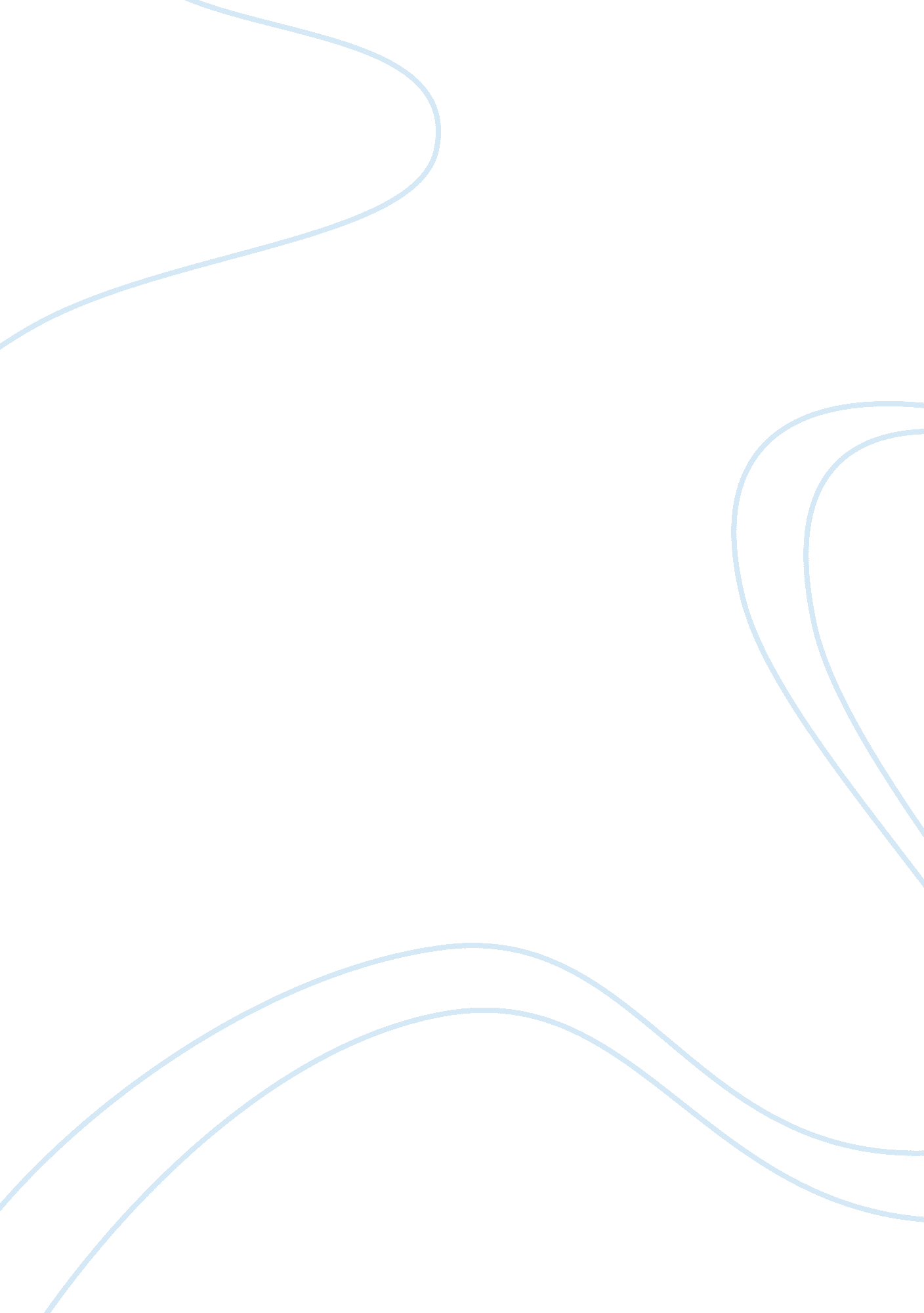 The importance of self analysis education essayEducation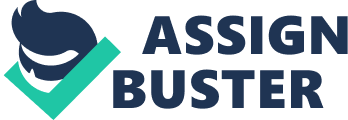 The chief purpose of this assignment is to discourse the importance of Self analysis and uninterrupted ego development in context to my hereafter as a trough. Self analysis and uninterrupted ego development has been described by different writers as a broad and wide subject which the best manner to understand it is by merely understanding oneself foremost. Self analysis can be described as a procedure that leads to self consciousness. Atwater and Yammarino ( 1992 ) describes self-awareness as the ability of a individual to reflect on the feedback and seek to measure on the consequence given to the person. Besides, Goleman ( 1998 ) further explains that an person who is self-aware has a better understanding about him or herself. He stresses the importance of self-awareness as a major factor to pull offing an organisation. Harmonizing to Goleman ( 1998 ) the function of determination devising is dependent on the director. It is hence of import that a director understands himself and be cognizant of his or her emotions, personality, beliefs, to be able to construct on strengths, work on failings, make good determinations for the success of the administration. Caproni ( 2004 ) besides agree that ego consciousness must be the primary aims of an person. He farther explained that being self cognizant gives an penetration on what, how you want it and how to travel about it. As a trough, it is best to make a cheque list on him or herself before thought of pull offing other people. Baillie ( 2004 ) says holding a good cognition of one 's capableness is every bit good as holding the job of self-development half solved. Pedler, Burgoyne and Boydell ( 2001 ) specify Self-development as an single development with the topic taking charge of his or her ain acquisition. Harmonizing to Baillie ( 2004 ) , you get to understand who you are, what you should make and how to associate with people. Development is a uninterrupted and an open-ended attempt to interrupt Forth to a new degree of possible ( Boydell and Pedler, 1981 ) . He explains constructing oneself continuously to accomplish success by reacting positively to alter. He besides stated a figure of self-development rules. One of it was that ego development involves the larning about oneself. This is of import because a director 's personality is reflected in his or her public presentation this in bend reflects in the administrations public presentation. Therefore larningabout meand placing my development demands is a major function of success as a hereafter director in my hereafter. In another position, Mumford ( 1988 ) says the most of import thing is who directors are and non what they do. If direction is what people need to make and who they are, it is of great importance to understand what and who a director is? Many research plants have gone into the difference between a director and a leader. Zaleznik ( 2004 ) says a director is different from a leader been that a director is a job convergent thinker trusting on the efficiency of the people to accomplish success. It takes no exceeding feature but instead doggedness, perseverance, criticalness, tolerance and helpfulness. While a leader harmonizing to Mumford and Gold ( 2004 ) influences people to acquire work done and he or she must be enthusiastic about the occupation. However Mintzberg ( 1989 ) explains that a good director must unite interpersonal, informational and be able to do determination for the organisation. It can hence be argued that portion of the interpersonal functions is been a leader as stated by Mintzberg ( 1989 ) . Therefore a director can be seen as person who must posses ' leading qualities. Besides a director needs to larn more about him or herself which is through ego analysis and place ways of bettering and reflecting on it which is a uninterrupted procedure in the organisation which leads to continuous ego development. In my future calling as a hereafter director, I would be Comparing the properties of an ideal director ( Nolan, 2009 ) with the aid of my belbin, johari window andemotional intelligence, I can state that my chief strengths are good communicating accomplishments, squad worker, co-ordinator, good hearer, patient, respectful and warm with people. In order for development, I will wish to better good communicating accomplishments and construct on my assurance in a better manner. Harmonizing to Darling ( 2007 ) , Good communicating across all degree improves public presentation and aid organizational development and Harmonizing to Goldsmith ( 2006 ) assurance is indispensable for both personal life and the concern. He suggested ways of constructing assurance: by prosecuting in more activities and believing in oneself, ne'er compare myself with others, non scared of neglecting and seeking once more, do friends with positive and supportive properties, involve myself in activities i enjoy making, give and accept feedback. The best attack to self development is placing the demand for one ( Boydell, 1981 ) . I have identified my failings as non been confident, deficiency of promptness which i am truly working hard on. Surprisingly my promptness has ne'er affected me in my surveies but with friends and assignment I am ever happening it difficult maintaining suitably to clip. For now and my future calling as a good director, and with aid of the provender dorsums i have gotten am working on been better, it will travel a long manner in assisting me undertake them for the intent of development in my organisation. Decision Harmonizing to different books and diaries used above, it can hence be see and understand that ego development and uninterrupted ego development is an indispensable tool for one 's calling as a director in the hereafter. It can merely be achieved by the willingness of the person to execute in the organisation, holding a development program to do him or her non isolated manner from the desired ends and aims of himself/herself and the companies ' end and besides cultivate the wont of contemplations. My aim is to work on my assurance, addition work experience and continuously reexamine myself to heighten development. Self Analysis Toolkit__________________ JOHARI WINDOW _______________________ Summary of critical incident ( usage detailed critical incidents from your faculty activities, residential weekend, past experiences etc ) What happened, or what did I make? At the residential when we were assigned the first undertaking ''rope undertaking '' , we started off as a squad but subsequently into the undertaking person came up with an thought of lone work forces should draw the rope while the ladies should keep without making anything I had to differ with him and i told him we should non know apart better still lets place everyone 's strengths and failings in the game by leting us to take which of us could keep or draw the rope so it would non be a gawky undertaking for us all, surprisingly even some of the work forces voluntarily said they would keep and some of the ladies said they would draw. With that thought, we were able to make the undertaking in a non discriminating mode and we identified our strength and we came out successful at the terminal. How does this reflect the findings of your chosen ego analysis toolkit? Harmonizing to the feedback I got from my facilitator at the residential in my blind topographic point on my johari window, I am seen to be a confident individual in a group undertaking, one voice out when things are been done discriminatively which I know within me that am non that confident but based on what my facilitator saw on that twenty-four hours of the undertaking it was said that I am really confident and one hold strong in my words until my message is passed across. I could non make this before because am known to be diffident but when person makes the undertaking a gender matter so i would ever hold to travel against it non for personal grounds but in order to place failings and strengths of every person and so from there we would be able to work in conformity. Besides in my johari window, the unfastened topographic point says a batch about me and I wholly agree with that and it was seen when we were working in squads. I was patient to a group member 's sentiment even when others were eager to acquire the undertaking done without listening to her sentiment. I listened to her thought which finally became the best solution to the job for the undertaking and in merely 19seconds we completed the undertaking and we came out successful. Looking at my emotional intelligence, my societal accomplishments subdivision, am known to be a good hearer and communicate openly with my squad members. What are the deductions for future calling or personal development In my future calling as a director or as a leader, I would take advantage of my unfastened topographic point which is to be patient, a good hearer, been cheerful and many more as seen in my johari window to take my squad into a success. non burying my blind topographic point as to been a confident individual, I would every bit good work on been a better director or leader with confident of thoughts that I have and been able to openly voice it out. I would be patient in listening to others sentiment which ever gives a sense of belonging when it is a squad work even if we might non be able to practicalize what the thoughts are due to clip constrain be but at least his/her voice is hear but when clip is on our side all thoughts given would be actualize because we might merely be disregarding the best thought of a member that has solution to the job as seen above when person 's thought that was ignored became the solution to the undertaking at manus. Self Analysis Toolkit__________________ BELBIN ________________________ Summary of critical incident ( usage detailed critical incidents from your faculty activities, residential weekend, past experiences etc ) What happened, or what did I make? At the residential, when we were given the level battalion undertaking, everyone was so eager to get down the undertaking, a batch of thoughts were passed across but for me, I was confused. I had tonss of boards to construct into something but had no thoughts of what to do out of it, we had really limited clip but yet I sat down believing even if I am non a fast mind. It was deserving seeking because at that clip was when I spotted the image of the reinforced board on my facilitator 's manus. The image was handed to us and we started working more even as a squad. How does this reflect the findings of your chosen ego analysis toolkit? As seen in my belbin, my preferable functions are team-worker and co-ordinator ; this was clearly seen in the assorted undertakings we had to make at the residential. I might non be every bit confident as expected but in the undertaking we had to make after descrying the image we shared Ideas and with in19seconds of the 2nd unit of ammunition of pattern we completed the undertaking. I am a individual that likes to be carried along for a better apprehension of what I am expected to make and besides as seen in my belbin I take my clip to listen to thoughts and I implement on it. The feedback I got from my facilitator was that am dying to make my undertaking when thoughts are brought up, am a good hearer and I ever want to understand the thought about the undertaking to be done. Last, she said my failing was that am non strategic and spoting which reflected on my public presentation in the 1st undertaking we had. If I was to make the undertaking once more, I would hold repeated all thoughts because it brought us success. Personally, I would develop my believing accomplishments to enable me hold the ability to animate others and be more confident of my thoughts. I would be less dying which could do me worry unduly in my undertaking. What are the deductions for future calling or personal development Nolan ( 2009 ) says that an 'ideal director is undertaking oriented, possess good communicating accomplishments, has general cognition, has wisdom and the ability to larn, takes duty, enjoys good relationships with others, good at being client focused and at teamwork, manages clip and emphasis makes determination, place analyse and work out jobs, motivates and influence others, delegates, sets ends, manages struggle. In my future calling as a director, I would set my preferable functions to pattern, be able to transport my squad along and holding a end to accomplish by clear uping the ends. I would be confident in myself and convey my squad together to advance squad spirit, engage in treatments that would give good consequences. Due to the feedback I got from my facilitator and my group members, I would work on my failings and better in them. I would ever listen to thoughts, be more strategic as a director which would do me animate my squad members. Self Analysis Toolkit__________ EMOTIONAL INTELIGENCE __________________ Summary of critical incident ( usage detailed critical incidents from your faculty activities, residential weekend, past experiences etc ) What happened, or what did I make? This incident is based on my past experience in my faculty activity ( concern Game ) . As a group we had to do single presentation and when my bend came because I was non confident of myself I was scared of doing the presentation, i wanted to endorse out but my squad members believed in me and because of the encouraging words of my squad members and friends i went in front and one the twenty-four hours of the presentation, I gave my best and to my surprise even the faculty coach commended on the presentation. How does this reflect the findings of your chosen ego analysis toolkit? As described in my emotional intelligence, it best describes my personality of ego consciousness as holding a great ego regard and been emotional aware of my emotions and their effects. At the residential, when we had the competition of the grid lock undertaking and my squad was the last to complete, at a point in the competition I was non happy and wanted to merely go forth or merely burst into cryings at the rate of thefailurein front but been cognizant of my emotions, I decided to positive and stayed on boulder clay we finished. Besides my belbin was a clear indicant of what my least preferable function was 'a complete closer ' . In the undertaking I clearly saw that attributes in me. I wanted to merely go forth and bury that we of all time did that peculiar undertaking, I was besides dying because we lacked behind and while other where making or had reached the finished clip, we were non half manner to the terminal but above all we stood together and worked closer as a squad. We co-operated and the undertaking was completed. What are the deductions for future calling or personal development For my future calling, I would wish to develop the ability of pursing my ends despite the obstructions, ne'er compare myself with anybody and ever be myself and at all times be 'CONFIDENT ' of myself. I have a good squad spirit but non a complete closer which was clearly exhibited when we had the competition undertaking at the residential. I would non let my personal emotions to over control me which about do me lost my squad spirit in the competition. A definition of emotional intelligence by Goleman ( 1998, p. 317 ) as… the capableness for forming our feelings and those of others, for actuating ourselves, and for pull offing emotions good in ourselves and in our relationship. With the above by Golemans ' definition, I would acknowledge my emotions and the effects, but ne'er let it over function me even when sometimes I might merely non be able to manage it any more but I will ever be positive and have a thrust for first-class work besides seting the feelings of others into consideration. Undertaking 3 Strength Harmonizing to my three toolkits, Is have been able to analyze my strengths and failings. The analyses reveals that my chief strengths are that, am a Good hearer, Responsible, Friendly, A squad worker, Co-ordinator, Good ego regard, Team edifice and Service Oriented. I besides have the ability to suit into a squad and besides one shy off from coercing inquiry because it makes me nervous. I have a pleasant and suiting attitude. I get on good with my co-workers which make me a friendly individual. I have involvements in pulling parts out from others and listening to the thoughts as seen in my johari window toolkit. To my surprise, my belbin and johari toolkit explicate how confident I am which I would state I was ne'er confident in anything one do but with the aid of my residential, the affection of theenvironmentI found myself in the past 4months, seminars and presentations i have to construct my confident bit by bit to a certain degree in my life now which is why, Megginson and Whitaker ( 2007 ) suggest that rehearsing uninterrupted brooding reappraisal helps to help my acquisition and development procedure. Failing My failings in my toolkits show that, I am non a complete closer, non strategic and spoting, non serious minded, worry unduly and most times i appear indecisive. Haven know all what my failings are, one would work harder in doing my failings go my strengths and be confident when I want to do determinations in my twenty-four hours to twenty-four hours life. Judging myself, I would state that now i have merely grown that assurance to a certain degree even when my belbin analysis reveals that am a confident individual. Looking back at the clip I foremost arrived at Northumbria university, i ne'er thought of myself giving presentations, voicing my sentiment in my seminar groups because back in Nigeria when I come from, it 's a wholly different manner of larning and we could non even question the determinations of our talks as it is seen as been rude or the individual knows excessively much. So hence, deficiency of assurance was one of my chief failings and am happy bit by bit am get the better ofing it due to feedbacks one got from my facilitators, and presentation in seminars. Goldsmith ( 2006 ) believes that, assurance is really of import for one 's use and organisational usage as good. He farther identified ways of constructing ego assurance which I decided to indulge myself in and they include ; more activities with my co-workers, believe in myself, take duty for my ain determinations. I have decided non to compare myself with other, believe and move positively, give room for feedbacks. Boy dingle ( 1981 ) explains that, self development and ego analysis is a really good manner of understanding oneself and besides, the cognition would be helpful to the person in the procedure. IT 'S IMPLICATION FOR MY FUTURECAREERDEVELOPMENT In my future calling, i need to work harder in my failings, in order for me non to hold a reverse in my occupation. As a consequence of this, it would take me to taking up a leading function non merely been a squad worker. I besides aspire to be really confident in my determination devising, be punctual and be opened to new thoughts, be a good hearer and strive to be a complete closer in my responsibilities. 